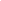 Yagui de tres elementos para 27 MHz.Yagui de tres elementos para 27 MHz.Yagui de tres elementos para 27 MHz.La construcción es similar a la anterior, lo que cambia son las dimensiones  y el material que se utiliza.Para los elementos se utilizará tubo de aluminio de 2'5 cm. de diámetro y para el boon será necesario un tubo cuadrado de 4 x 4 cm, este tipo de material dará a la estructura mas resistencia mecánica con un peso relativamente reducido.Es necesario utilizar un balum 1:1 si se usa una línea de bajada coaxialLa construcción es similar a la anterior, lo que cambia son las dimensiones  y el material que se utiliza.Para los elementos se utilizará tubo de aluminio de 2'5 cm. de diámetro y para el boon será necesario un tubo cuadrado de 4 x 4 cm, este tipo de material dará a la estructura mas resistencia mecánica con un peso relativamente reducido.Es necesario utilizar un balum 1:1 si se usa una línea de bajada coaxialLa construcción es similar a la anterior, lo que cambia son las dimensiones  y el material que se utiliza.Para los elementos se utilizará tubo de aluminio de 2'5 cm. de diámetro y para el boon será necesario un tubo cuadrado de 4 x 4 cm, este tipo de material dará a la estructura mas resistencia mecánica con un peso relativamente reducido.Es necesario utilizar un balum 1:1 si se usa una línea de bajada coaxial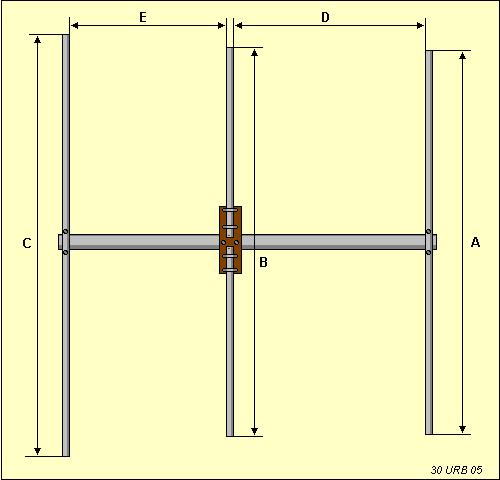 Medidas:Medidas:Medidas:Director (A): 52'79 cm.Dipolo (B): 55'19 cm.Reflector (C): 57'44Separación entre director y dipolo (D): 16'48 cm.Separación entre director y dipolo (D): 16'48 cm.Separación entre director y dipolo (D): 16'48 cm.Separación entre dipolo y reflector (E): 15'79 cm.Separación entre dipolo y reflector (E): 15'79 cm.Separación entre dipolo y reflector (E): 15'79 cm.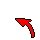 Página principal   Actividades  Cacharréo   Consejos   Legislación   Fotografías   Mercadillo  Sugerencias  Otras páginas 